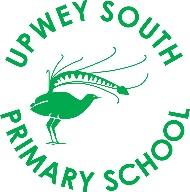 INSIDE 5/6A’S CLASSROOM 2023 BEHAVIOUR MATRIXRESPECT“Treat others the way I want to be treated”I will…Be an active listener, displaying attentive behaviours and not interrupting others when talkingAcknowledge when mistakes have been made, be kind and say sorry if it is needed.Be honest.Follow instructions the first time.RESPONSIBILITYI will….Look after yourself, treating yourself and others with care and kindness.Be ready to learn by having resources ready and hand work in on time.Arrive on time to school and at the start of lessons.Use school equipment and resources properly and for designed reasons.RESILIENCE“Bounce back”I will…Bounce back when things go wrong and know that things will always get better.Have a positive mindset and build on strategies to develop inner strength.Understand that teachers and timetables may change and be able to ‘go with the flow’.Keep trying when you feel disappointed or things aren’t going your way.